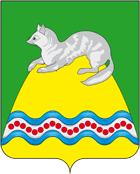 АДМИНИСТРАЦИЯ КРУТОГОРОВСКОГО СЕЛЬСКОГО ПОСЕЛЕНИЯ СОБОЛЕВСКОГО МУНИЦИПАЛЬНОГО РАЙОНА КАМЧАТСКОГО КРАЯ __________________________________________________________________РАСПОРЯЖЕНИЕАДМИНИСТРАЦИИ КРУТОГОРОВСКОГО СЕЛЬСКОГО ПОСЕЛЕНИЯ«28» апреля 2015   № 62п. Крутогоровский  «Об осуществлении закупкипутем проведения электронного аукциона»В целях исполнения полномочий, возложенных на Администрацию Крутогоровского сельского поселения, экономного и рационального расходования финансовых средств, руководствуясь требованиями Федерального закона от 05 апреля 2013 г. № 44-ФЗ «О контрактной системе в сфере закупок товаров, работ, услуг для обеспечения государственных и муниципальных нужд»1. Осуществить закупку путем проведения электронного аукциона на право заключения контракта на выполнение работ по капитальному ремонту магистральной сети холодного водоснабжения Крутогоровского сельского поселения на участке Старая ДЭС – ул. Сахалинская, 50.2. Утвердить источником финансирования данной закупки средства краевого бюджета в рамках реализации Государственной программы Камчатского края «Энергоэффективность, развитие энергетики и коммунального хозяйства, обеспечение жителей населенных пунктов Камчатского края коммунальными услугами и услугами по благоустройству территорий на2014-2018 годы». Подпрограмма «Энергосбережение и повышение энергетической эффективности в Камчатском крае и средства бюджета Крутогоровского сельского поселения.	2. В целях выполнения пункта 1 настоящего распоряжения подготовить документацию об электронном аукционе, в том числе проект муниципального контракта, обоснование начальной (максимальной) цены контракта, разместить данные документы на Официальном сайте РФ в сети Интернет для размещения информации о размещении заказов на поставки товаров, выполнение работ, оказание услуг www.zakupki.gov.ru (далее – Официальный сайт о закупках). Передать поступившие заявки на рассмотрение комиссии по осуществлению закупок на поставку товаров, выполнение работ, оказание услуг для нужд Крутогоровского сельского поселения Соболевского муниципального района Камчатского края для подведения итогов электронного аукциона.           3. Разместить на Официальном сайте о закупках предусмотренные процедурами протоколы. Подготовить к заключению контракт на выполнение работ по капитальному ремонту магистральной сети холодного водоснабжения Крутогоровского сельского поселения на участке Старая ДЭС – ул. Сахалинская, 50.	4. Контроль исполнения настоящего распоряжения оставляю за собой.Глава администрацииКрутогоровского сельского поселения			    	Г.Н. Овчаренко